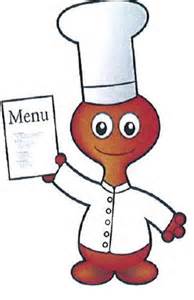 MenusCantineSt Didier En Donjon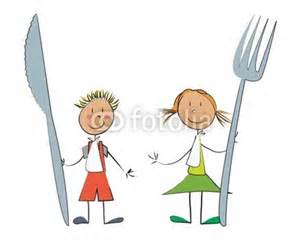 Semaine du 2 au 3 septembre 2021Semaine du 6 au 10 septembre 2021MenusCantineSt Didier En DonjonSemaine du 13 au 17 septembre 2021Semaine du 20 au 24 septembre 2021MenusCantineSt Didier En DonjonSemaine du 27 septembre au 1er octobre 2021Semaine du 4 au 8 octobre 2021MenusCantineSt Didier En DonjonSemaine du 11 au 15 octobre 2021Semaine du 18 au 22 octobre 2021Lundi /Mardi/Jeudi Vendredi Melon Steak hachéFrite Fromage Glace  Feuilleté au fromagePoisson sauce hollandaise Haricots vertsPetits suissesConfiture Lundi Salade -dés de fromageAiguillettes de poulet Petits poisFromageMini choux                                   MardiMaïs- œuf-tomateRôti de porcPâtesYaourt aromatisé                                   Jeudi Vendredi Pizza thon-pomme de terreBœuf braiséTrio de légumes Fromage Fruit de saison Carottes rappées Mini accra de morue Purée Flamby Lundi Salade verteBoulettes de bœufSemoule de couscousFromage Fruit de saisonMardiRosette / beurreEscalope de dindeBrocolisCrème dessert vanilleJeudi Vendredi Cèleri rémouladeOmelette Pommes de terre sautéesFromageFruit de saison         Melon Poisson panéHaricots beurre Yaourt natureTarte aux pommes  Lundi  Salade coleslawSpaghettis bolognaiseFromage Fruit de saison                      MardiPâté de campagneRôti de veauChoux fleur Fromage blancCocktail de fruits                      Jeudi Vendredi Salade verteSaucisse Lentilles Ile flottante Salade de tomate-ciboulettePoisson blanc sauce auroreRiz Fromage Fruit de saison                      Lundi Quiche lorrainePilon de pouletCarottes à la béchamelFruit de saison                MardiBetterave rougeTomate farciePâtes Fromage Clafoutis aux poiresJeudi Vendredi TabouléCordon bleuPetits pois-carottesFromageSalade de fruits frais  Salade verte-croutonsPané de HokiHaricots platsCrème anglaiseGâteau au chocolat           Lundi Feuilleté au fromageBlanquette de veauGratin de pomme de terre et courgette  Fruit de saison              MardiSalade de perlesRoti de porcEpinard  FromageTarte Jeudi Vendredi Haricots en saladeCuisse de pouletPatesCrème dessert vanille        Pâté en crouteBeignet de calamarPuréeFromage Fruit de saison              Lundi AspergesCôte de porcLentilles FromageFruit de saison      MardiCarottes rappées vinaigretteOmelette aux pommes de terreFromage Mousse au chocolatJeudi Vendredi Salade de riz au thonRoti de dindonneauHaricotsFromage Fruit de saison         Pizza tomate fromageFilet de lieuJulienne de légumesFlamby Lundi Salade coleslawTomate farcieRizFromageEclair au chocolat               MardiŒuf dur mayonnaiseAiguillette de pouletSalsifis FromageFruit                                 Jeudi Vendredi Crêpe au jambonDos de colin sauce beurre citronCarotte Compote  Salade Hamburger Frites FromageFruit de saison          